Is AVID Right For You?  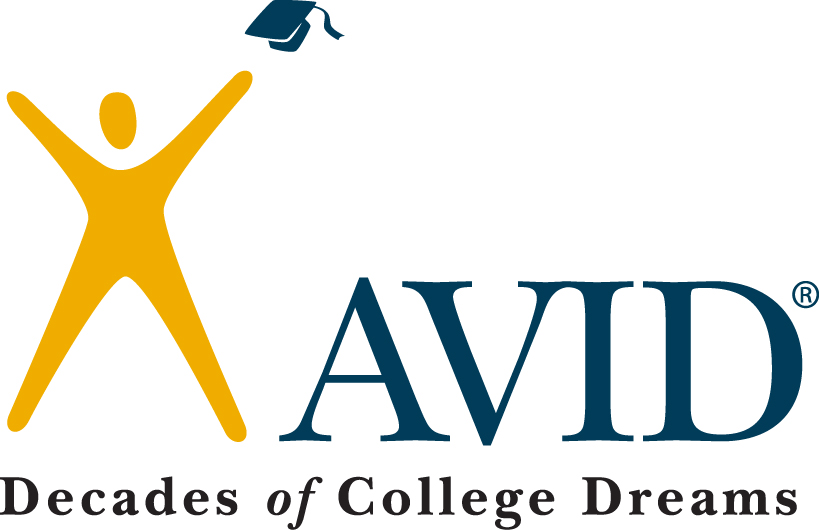 Do you want to go to college? Are any of the following true about you?You plan to attend college after high school.You will be the first in your family to go to college.You do well on tests but have trouble staying organized. You want to be a leader on campus.Your ethnicity is underrepresented on college campuses.You really want to do well in school and are willing to work hard and do whatever it takes to reach your goals.You want to work in a collaborative environment with people who will be on a team with you throughout high school.What can I expect in the AVID program?AVID is about INDIVIDUAL determination and hard work amongst a group of like-minded students, tutors and teachers to help support high school students to their INDIVIDUAL success on the path to college and career.How do I join AVID? How do I continue in the program?What are the protocols for exiting the AVID Program?Faculty Council Probation and Exiting:If your grades are not all C or higher in all academic class at any given grading period, you will be placed on academic probation, which includes a letter home and mandatory tutoring.  If you do not bring the grade up by the next grading period, you may be exited from the program.  You must have a plan to be A-G compliant BEFORE you enter your senior year.Voluntary Exiting:If you wish to voluntarily exit from the AVID Program, you must fill out a “Request to Drop” AVID Form and it must be approved by your teacher, counselor and parent.  *If you request to drop before the school year begins, when you receive your schedule, you are not required to have your teacher sign. 9th           *Foundational year:Transition to high school strategiesInstruction, support and accountability in:note-takingorganizationgrade monitoring and goal settingcollege and career exploration and researchTutorials with tutors in class up to two times a weekWeekly Grade Checks and chats with AVID TeacherAcademic success and focus in writing, reading, inquiry and collaborationOral Presentation and Self-Confidence BuildingTeam Building Activities Guest Speakers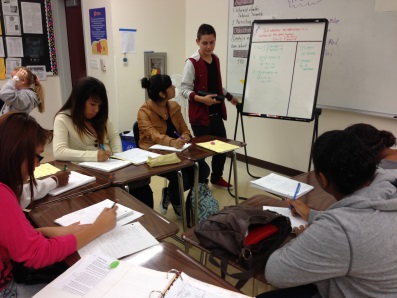 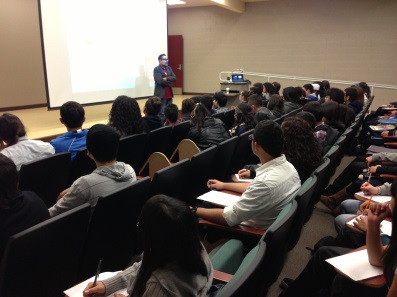 10th All of the key foundational elements that were implemented in 9th grade continue and 10th grade builds with:PSAT (Practice SAT) Practice and SupportRoadTrip Nation (Personal Interests that lead to careers with videos, interviews and projects)Public SpeakingSchool-wide Annual AVID College Fair 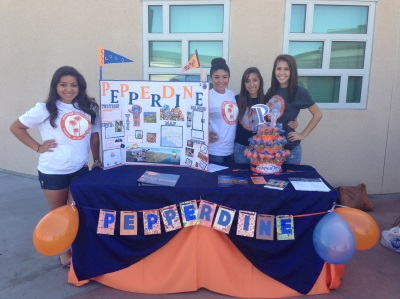 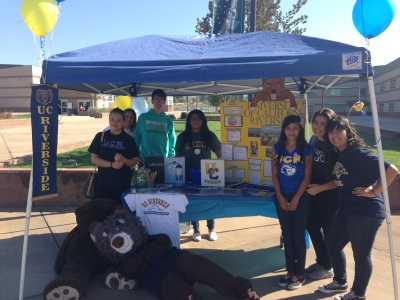 11th All of the key foundational elements that were implemented in 9th and 10th grade continue and 11th grade builds with: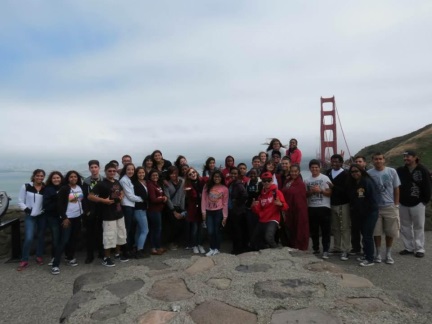 SAT practice and supportAP skills and supportCAASP preparationLeadership projectJunior Trip College TourResume, interview, and personal statement skills and supportCollege and career guidance 12th All of the key foundational elements that were implemented in 9th – 11th  grade continue and 12th grade builds with: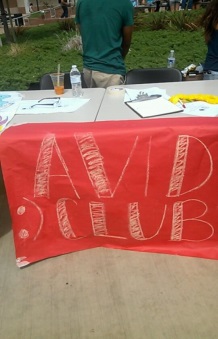 College Application process guidanceFinancial Aid process guidanceResearch ProjectSenior Stress Management TipsTransition to Study Groups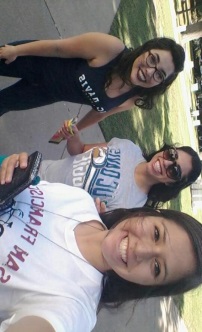 Transition to CollegeCurrently in AVIDNot Currently in AVID9th gradeComplete appropriate applicationRecommendation from current AVID teacherOut of DistrictSubmit appropriate applicationRecommendation from current AVID teacherTranscript* Submitting application late may result in wait listComplete appropriate applicationAttach transcript2.5-3.5 GPAProficient CAASP ScoresOut of DistrictComplete appropriate applicationAttach transcript 2.5-3.5 GPA Proficient CAASP Scores* Submitting application late may result in wait list10th Grade & 11th GradeIn order to continue in AVID:Have a plan to be A-G compliantNo attendance or discipline issuesShould take at least one honors or AP class sophomore yearShould take at least one AP class junior yearBoth within and out of district:Complete appropriate application2.5-3.5 GPAHave a plan to be A-G compliantNo attendance or discipline issuesAttach transcriptPrevious year in AVID for 11th grade entrance* Submitting application late may result in wait list. Students may also be waitlisted if there is no room in the classes.12th GradeIn order to continue in AVID:Must have completed the Junior Seminar class with a C or better.A- G compliant before entering the 12th grade (all summer school, credit recovery, make-up classes, etc.)Microsoft/Computer class completed before entering 12th grade (exceptions reviewed)Must take at least one AP class senior year.No home or TA periods* (exceptions reviewed).  No attendance or discipline issues*Consider becoming an AVID student-tutorWithin the district:Must be in Junior Seminar to be eligible for Senior Seminar.Out of district:Complete appropriate application and meet same requirements as students within the district.* Submitting application late may result in wait list. Students may also be waitlisted if there is no room in the classes.Additional Information for all AVID StudentsTurn in applications before the end of school year to receive notification of acceptance for the next school year.If you turn in application in summer/start of school year, you will not receive notice until first week of school.A grade of D in AVID, any semester, may result in drop from program pending Faculty Council decision.A grade of F in AVID, any semester, will result in being dropped from the program.Attendance and discipline issues will be considered by the AVID Site Team.Turn in applications before the end of school year to receive notification of acceptance for the next school year.If you turn in application in summer/start of school year, you will not receive notice until first week of school.A grade of D in AVID, any semester, may result in drop from program pending Faculty Council decision.A grade of F in AVID, any semester, will result in being dropped from the program.Attendance and discipline issues will be considered by the AVID Site Team.